 LES ENFANTS D’ABORD 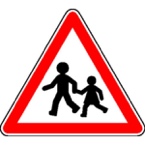 depuis 2014DEVENEZ ACTEUR 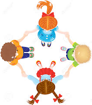 DE LA VIE SCOLAIRE DE VOTRE ENFANTEn devenant représentant de parents d’élèves au sein d’une équipe dynamique et sympathique."Les Enfants d'Abord" est une liste de parents d'élèves indépendants sans étiquette politique.  Nous  œuvrons pour améliorer le bien-être des enfants à l’école, informer les familles sur la vie scolaire de leur enfant et  représenter les parents d'élèves en participant aux conseils d'écoles.Nous nous attachons ainsi à faire le lien entre les équipes pédagogiques et éducatives, les parents et les élèves. Nous sommes impliqués au sein de l’école en organisant des manifestations tout au long de l’année (ventes de gâteaux, Chocolat Chaud, Goûter de Noël, Carnaval, Kermesse)qui permettent de participer financièrement aux projets pédagogiques mais aussi de privilégier des moments conviviaux pour apprendre à se connaître et à partager entre les parents et les enseignants. 
Nous invitons les parents désireux de nous rejoindre à nous contacter avant le 25 septembre: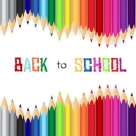 lesenfantsdabordstarnoult@gmail.comStéphanie Le Céviller : 06.17.24.00.50Maud Brach :  06.86.93.15.33http//leda78.canalblog.com